Załącznik do Uchwały Nr LI/475/22 Rady Miejskiej w Siechnicach z dnia 31 marca 2022 roku zmieniającej uchwałę nr XL/356/21 Rady Miejskiej w Siechnicach z dnia 22.04.2021 r.  w sprawie określenia szczegółowych warunków i trybu przyznawania stypendiów w ramach Programu Wspierania Edukacji Uzdolnionych Dzieci i Młodzieży w Gminie Siechnice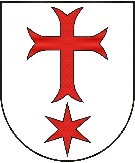 WNIOSEK O PRZYZNANIE STYPENDIUM na rok szkolny ……/…….……………….…………………….(wpisać nazwę stypendium)WNIOSEK PROSZĘ WYPEŁNIĆ DRUKOWANYMI LITERAMI LUB KOMPUTEROWOINFORMACJA O WNIOSKODAWCY: Imię i nazwisko rodzica/opiekuna prawnego ……………………………………….………………Dane do kontaktu: tel. ………….………….. email:………………………….………………………DANE KANDYDATA DO PRZYZNANIA STYPENDIUM:1. Imię i nazwisko ..............................................................................................................................2. Adres zamieszkania ......................................................................................................................3. Dane kontaktowe: tel......................................email.......................................................................4. Data urodzenia/PESEL .................................................................................................................5. Nazwa i adres szkoły ......................................................................................................................................................................................................................................................................................................................6. Klasa..................................  Średnia ocen ……..……..    Ocena z zachowania …..….…………..7. Imię i nazwisko nauczyciela/opiekuna artystycznego/trenera.........................................................8. Kontakt do nauczyciela/opiekuna artystycznego/trenera: tel.…………..…email ….………………DYSPOZYCJA PRZEKAZANIA NA RACHUNEK BANKOWY STYPENDIUM* Numer konta bankowego ………………………………………………………………….…….……………………….……..Imię i nazwisko właściciela konta bankowego …………………………………………………………………….……………..…………………..IV.   UDOKUMENTOWANE OSIĄGNIĘCIA (DYPLOMY, ZAŚWIADCZENIA) Załączniki:W przypadku stypendium naukowego lub artystycznego:Kserokopia nie więcej niż trzech dokumentów (tj. kserokopie dyplomów z datą i nazwą organizatora potwierdzających osiągnięcia za dany rok szkolny w układzie chronologicznym, potwierdzone za zgodność z oryginałem przez szkołę;W przypadku braku dyplomów, jedynym akceptowanym dokumentem jest zaświadczenie, posiadające te same dane co dyplom;Kserokopia świadectwa za dany rok szkolny, potwierdzona za zgodność z oryginałem przez szkołę.W przypadku stypendium sportowego:Zaświadczenie związku sportowego potwierdzające nie więcej niż trzy osiągnięcia sportowe uzyskane za dany rok szkolny; Zaświadczenie związku sportowego o uzyskaniu tytułu najlepszego zawodnika w imprezach określonych w §7 pkt 1 lit. b uchwały – jeżeli dotyczy;Zaświadczenie związku sportowego o powołaniu do kadry narodowej lub wojewódzkiej – jeżeli dotyczy;Kserokopia świadectwa za dany rok szkolny, potwierdzona za zgodność z oryginałem przez szkołę.V. 	OŚWIADCZENIA WNIOSKODAWCY: Wyrażam zgodę na przetwarzanie danych osobowych wnioskodawcy oraz ucznia, zawartych we wniosku dla potrzeb niezbędnych do realizacji procesu przyznawania stypendium naukowego, artystycznego lub sportowego w ramach Programu Wspierania Edukacji Uzdolnionych Dzieci 
i Młodzieży w Gminie Siechnice oraz oświadczam, że zgodnie z art. 13 ust. 1 i 2 rozporządzenia Parlamentu Europejskiego i Rady (UE) 2016/679 z dnia 27 kwietnia 2016 r. w sprawie ochrony osób fizycznych w związku z przetwarzaniem danych\osobowych i w sprawie swobodnego przepływu takich danych oraz uchylenia dyrektywy 95/46/WE, zwanym w skrócie RODO, zostałem/am poinformowany/a o zasadach przetwarzania udostępnionych przeze mnie danych osobowych oraz o moich prawach związanych z przetwarzaniem tych danych. Zapoznałem/am się z Uchwałą Nr LI/475/22 Rady Miejskiej w Siechnicach z dnia 31 marca 2022 r. zmieniającą uchwałę nr XL/356/21 Rady Miejskiej w Siechnicach z dnia 22.04.2021 r. w sprawie określenia szczegółowych warunków i trybu przyznawania stypendiów w ramach Programu Wspierania Edukacji Uzdolnionych Dzieci Młodzieży w Gminie Siechnice i spełniam jej wymagania oraz wyrażam zgodę na udostępnianie danych stypendysty, tj. imię i nazwisko, szkoła, klasa, na stronie internetowej Urzędu Miejskiego w Siechnicach www.siechnice.gmina.pl, w Biuletynie Informacji Publicznej oraz na tablicy ogłoszeń.                                                                                           ……………………………………………………                                                                                                       (data i czytelny podpis wnioskodawcy)SZCZEGÓŁOWE INFORMACJE DOTYCZĄCE PRZETWARZANIA DANYCH OSOBOWYCH            Zgodnie z art. 13 Rozporządzenia Parlamentu Europejskiego i Rady UE 2016/679 z dnia 27 kwietnia 2016 r. w sprawie ochrony osób fizycznych w związku z przetwarzaniem danych osobowych i w sprawie swobodnego przepływu takich danych oraz uchylenia dyrektywy 95/46/WE („RODO") informuje się, że:…………………………………………………       czytelny podpis osoby informowanejL.p. załącznikówNazwa imprezy, konkursu, olimpiady, przeglądu, festiwalu Miejsce odbywania sięData osiągnięciaSzczebel osiągnięciaZajęte miejsceWskazanie konkursu, olimpiady,przeglądu, festiwalu 
w kalendarzu wydarzeń (link do strony internetowej)1. 2.3.INFORMACJE DOTYCZĄCE PRZETWARZANIA DANYCH OSOBOWYCH INFORMACJE DOTYCZĄCE PRZETWARZANIA DANYCH OSOBOWYCH INFORMACJE DOTYCZĄCE PRZETWARZANIA DANYCH OSOBOWYCH 1.ADMINISTRATOR DANYCH OSOBOWYCH (ADO)Administratorem Pani/Pana danych osobowych przetwarzanych w Urzędzie Miejskim 
w Siechnicach jest Gmina Siechnice, ul. Jana Pawła II 12, 55-011 Siechnice,nr tel. 71 786 09 01, adres e-mail: biuro@umsiechnice.pl2.INSPEKTOR OCHRONYDANYCH (IOD)Administrator Danych Osobowych wyznaczył Inspektora  Ochrony  Danych, z którym można się kontaktować poprzez adres e-mail: iod@umsiechnice.pl, ,w przypadku pytań lub wątpliwości, czy dane w Urzędzie Miejskim są przetwarzane prawidłowo.3.CELE PRZETWARZANIADANYCH OSOBOWYCH Rozpatrzenie wniosku i wypłata stypendium.4.PODSTAWA PRAWNA 
PRZETWARZANIADANYCH OSOBOWYCHPodstawą prawną przetwarzania Pani/Pana danych osobowych jest uchwała nr LI/475/22 Rady Miejskiej w Siechnicach z dnia 31.03.2022 r. zmieniająca uchwałę nr  XL/356/2021 Rady Miejskiej w Siechnicach z dnia 22.04.2021 r. w sprawie określenia szczegółowych warunków i trybu przyznawania stypendiów w ramach Programu Wspierania Edukacji Uzdolnionych Dzieci i Młodzieży w Gminie Siechnice wraz ze zmianami.5.ODBIORCY DANYCH 
OSOBOWYCHPrzetwarzanie Pani/Pana danych osobowych zostanie powierzone członkom Komisji Stypendialnej powołanej przez Burmistrza Siechnic do rozpatrywania wniosków. Pani/Pana dane oraz dane stypendysty będą udostępnione na stronie internetowej Gminy Siechnice                                              /www.siechnice.gmina.pl oraz w Biuletynie Informacji Publicznej.6.PRZEKAZYWANIE DANYCH OSOBOWYCH DO PAŃSTW TRZECICH LUB ORGANIZACJI 
MIĘDZYNARODOWYCHPani/Pana dane osobowe oraz dane stypendysty nie będą przekazywane poza teren Polski, za wyjątkiem udostepnienia ich na stronie internetowej Gminy Siechnice/www.siechnice.gmina.pl oraz w Biuletynie Informacji Publicznej.7.OKRES PRZECHOWYWANIADANYCH OSOBOWYCH Pani/Pana dane osobowe będą przechowywane przez okres zgodny z kategorią archiwalną, 
o której mowa w rozporządzeniu Prezesa Rady Ministrów z dnia 18 stycznia 2011 r. 
w sprawie instrukcji kancelaryjnej, jednolitych rzeczowych wykazów akt oraz instrukcji 
w sprawie organizacji i zakresu działania archiwów zakładowych.8.UPRAWNIENIAW przypadku Pani/Pana danych osobowych przysługuje Pani/Panu:prawo dostępu do danych oraz otrzymania ich kopii,prawo do sprostowania (poprawiania) danych,prawo do ograniczenia przetwarzania danych,prawo do usunięcia danych,prawo do wniesienia skargi do organu nadzorczego (Prezesa Urzędu Ochrony Danych) 
w przypadku, gdy uważa Pani/Pan, że przetwarzamy Pani/Pana dane niezgodnie  z prawem.9.INFORMACJA O 
WYMOGU/DOBROWOLNOŚCI PODANIA DANYCH 
OSOBOWYCHPodanie przez Panią/Pana danych osobowych jest:- wymogiem ustawowym, w przypadkach wynikających z określonych regulacji prawnych, stanowiących podstawę prawną przetwarzania danych,-wymogiem przyznania stypendium,-dobrowolne, w przypadkach, w których wyraziła Pni/wyraził Pan zgodę na przetwarzanie danych.